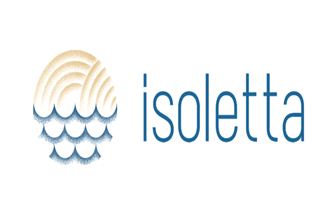 Pachete EvenimentBOTEZFOOD:87 EUROWelcomeTartine icre manciuria, Tartine crema de masline, Tartine cream fresh si chorizo+ Pahar ProseccoStartersJambon de rata cu dulceata de smochineTartar de ton cu avocadoRulada de somon si cream freshIcre de stiucaRulada de branzeturi frantuzesti cu struguriFoie Gras cu chutney de ceapaFishFile de somon cu sos Butter LemonMain CourseMuschi de vita cu sos de ciuperci moriles+Garnitura de cartofi gratinati cu cimbrisorFOOD:79 EUROWelcomePahar ProseccoStartersRulou de somon si crema de branzaRulada de cascaval cu branzeturi frantuzesti struguri si nuciRulou de bresaola cu rucola si parmezanJambon de rata cu dulceata de smochineRulou de castravete cu salata marocana si rodieMini tartar de somon si icre de manciuriaFishFile de lup de mare cu sos MediterraneanMain CourseMuschi de vita cu ciuperci funghi porcinii+ Cartofi gratinatiFOOD:99 EUROWelcomeTartine de caviar si icre de manciuria+ Pahar Prosecco Stele Oro BulgariniStartersMixt de fructe de mare la gratar: Sepie cu menta, Scoici Saint Jacques, Calamar la gratar, Creveti la gratar, Caracatita la gratarFishFile de lup de mare la gratar cu arome Mediteraneene+ Legume ratatouilleMain CourseMuschi de vita Wellington cu sos brun+ Piure de cartofi cu truffeBauturiOpen Bar 30 EUR/PERS * TVA Inclus *Pachet bauturi alcooliceLong DrinksAperol Prosecco/ Hugo/ Mojito/ Campari Orange/Gin Tonic/ Cuba LibreAlcooliceVodka Absolut/ Belvedere/ Jack Daniels/ Glenfiddich 12 years/ Jameson/ Fernet Blanca / Tequila Don Pedro / DiplomaticoWineCasa Davino/ Iacob Alb/ Rose/ RosuAqua Carpatica Plata & MineralaSucuri naturale gama GraniniSucuri acidulate gama PepsiEnergizant Fi-gaCafea Espresso, Cappuccino, CeaiBauturiOpen Bar 35 EUR/PERS * TVA Inclus *Pachet bauturi alcooliceLong DrinksAperol Prosecco/ Hugo/ Mojito/ Campari Orange/Gin Tonic/ Cuba Libre/ MartiniAlcooliceVodka Absolut/ Grey Goose/ Jack Daniels Single Barel/ Johnny Walker Black Label/ Glenfiddich 15 years/ Zacapa XO/ Fernet Blanca WineLugana Bulgarini/ Chiareto Bulgarini/ Primitivo di manduria PugliaAqua Carpatica Plata & MineralaSucuri naturale gama GraniniSucuri acidulate gama PepsiEnergizant Fi-gaCafea Espresso, CappuccinoPreturi Extra MeniuBar de Fructe si Branzeturi 16 EUROPret DJ Profesionist 350 EUROLumini Ambientale 200 EUROInchiriere Masa rotunda eveniment 15 EUROInchiriere scaune Chiavarri 2 EUROInchiriere imbracaminte scaun 2 EUROInchiriere farfurie suport cu montaj auriu/ argintiu 2 EUROPentru aranjamente florale si decoratiuni va recomandam colaboratorii nostri:AN-CA Events: http://www.facebook.com/ancaevents.ro/